“SERVICIO DE REPARACIÓN INTEGRAL DE BOMBAS DE LAS ESTACIONES AA.SS VIGILANCIA ADUANERA, LOS ESTEROS, UMIÑA DE LA EPAM “1.- ANTECEDENTES La Empresa Pública Aguas de Manta, EPAM tiene bajo su responsabilidad la captación, tratamiento, conducción y distribución de agua para consumo humano para el cantón Manta, así como la provisión para otros cantones aledaños y, la captación, conducción y tratamiento de aguas residuales del área urbana.Para el tema de agua de consumo humano cuenta con dos sistemas perfectamente definidos, los mismos que están ubicados en las riveras del Rio Portoviejo, a saber:a.- Captación, tratamiento e impulsión en el sitio El Ceibal del cantón Rocafuerte hasta el sitio Cruz Verde y de allí por gravedad hasta el llamado Tanque Intermedio, y desde aquí hasta el cantón Manta que incluye ciertas aéreas rurales .               b.- Captación e impulsión en el sitio Caza Lagarto del cantón Santa Ana hasta el cerro llamado Mocochal, y de aquí por gravedad hasta el sitio Rio de Oro desde donde se bombea hasta la estación Colorado para el tratamiento físico-químico, y desde donde se distribuye a varios barrios de Manta. c.- Desde Abril 2017 la estación Colorado recibe también agua de la represa La Esperanza a través de la línea de conducción de la Refinería del Pacifico, pudiendo potabilizar de la una o de la otra fuente. En lo que respecta al manejo de las aguas residuales, tiene bajo su responsabilidad la estación  principal de Miraflores desde donde se envía dichas aguas hasta las lagunas de oxidación del sitio El Gavilán. La estación Miraflores es alimentada  a la vez por varias sub estaciones como Los Esteros, Las Rocas, Umiña, Ciudadela Universitaria, Vigilancia Aduanera. A pesar de los mantenimientos preventivos que se realizan en las rejillas retenedoras de sólidos y los cárcamos donde se depositan las aguas residuales, existen elementos sólidos y fibras que provocan obstrucciones en los impulsores originado rotor bloqueado y haciendo forzar mas la rotación del eje del motor, adicional al incremento de agua residuales que ingresa a las estaciones de bombeo tales como las EB Los Esteros, Vigilancia Aduanera y Umiña debido al crecimiento poblacional en Manta, esto ah originado que los grupos de bombeos estén encendidos las 24 horas del día completando las horas de uso de las piezas mecánicas provocando desgastes en rodamientos, sellos mecánicos permitiendo el paso del agua hasta mucha veces lograr que ingrese al estator y al hacer contacto con las bobinas eléctricas pueden llegar a quemarse; para eso es necesario generar este proceso de servicio que tenga como objetivo realizar una reparación integral y total en los grupos de bombeos de las EB Los Esteros, Vigilancia Aduanera y Umiña para cumplir con los objetivos de bombear el agua residual a la zona de la PTAR para ser tratada y evitar reboses de agua servida en la parte baja de la Ciudad de Manta. 2.-EXPOSICIÓN DE LA NECESIDADEl Aumento del ingreso o descargas de AASS a las estaciones de bombeo y el uso frecuente de estos grupos de bombeos aumentando el tiempo de trabajo y operación, sus piezas mecánicas sufren desgastes y en muchas ocasiones  sufren obstrucciones en el impulsor por objetos duros o fibras que circulan en las aguas residuales, dando origen a fallas bruscas como rotor bloqueado y daños de sellos mecánicos y cojinetes. Con la finalidad de mantener estos sistemas de bombeos operativos y evitar reboses de aguas servidas en las parte baja de la Ciudad de Manta, es necesario aplicar los mantenimientos correctivos necesarios en estos grupos de bombeos donde sus piezas mecánicas y bobinas cumplieron su horas de trabajo y de esta manera volver a poner en Marcha estos grupos de bombeos.3.- OBJETIVOSNota: Los Objetivos serán relacionados  de acuerdo  al  POA  del área requirente3.1. OBJETIVO GENERALRealizar reparación integral de bombas en las estaciones de Bombeo de AASS Vigilancia Aduanera, Los Esteros Y Umiña, y cumplir con las Actividades de mantenimiento de Estaciones para de esta manera evitar la contaminación con reboses de Agua residuales en la zona baja de la Ciudad de Manta.3.2. OBJETIVOS ESPECÍFICOS- Prevenir daños en los componentes mecánicos y eléctricos en los sistemas de bombeo de las EB Los Esteros, Vigilancia Aduanera y Umiña.- Evitar reboses de aguas Residuales en la zona baja de la ciudad de Manta.- Corregir anomalías encarriladas por el uso frecuente y continuo de los grupos de bombeos.4.- PRODUCTOS O SERVICIOS ESPERADOSCaracterísticas Técnicas.-La estación de AASS Los Esteros Consta de 3 Grupos de Bombeos de 75 Hp, mismos que operan dos grupos simultáneamente y mantiene un grupo es Stan By, Cantidad de bomba a reparar 2 Unidades:  La estación de AASS Umiña Consta de 2 Grupos de Bombeos15 Hp, mismos que operan uno a la vez y se  mantiene un grupo es Stan By, Cantidad de bomba a reparar 1 Unidades: La estación de AASS Vigilancia Aduanera Consta de 2 Grupos de Bombeos de 65 Hp, mismos que operan uno a la vez y se  mantiene un grupo es Stan By, Cantidad de bomba a reparar 1 Unidades: 5.- PLAZO DE EJECUCIÓN/ENTREGA20 días Plazos, contados a partir de la firma de la orden de trabajo o firma de contrato.6.- PERSONAL TÉCNICO REQUERIDO Y EQUIPO DE TRABAJOPersonal TecnicoIngeniero Industrial - Jefe de tallerTecnólogo en electricidad Industrial – Supervisor Eléctrico Tecnico Eléctrico Tecnico IndustrialEquipos:Balanceadora Dinámica de 1000 kg. (Cantidad 1)Alineador Laser (cantidad 1)Torno Horizontal (cantidad 2)Fresadora Universal (cantidad 1 debido a la cantidad de bombas a reparar)Taladro Fresador (Cantidad 1)Calentador de Rodamientos (equipo especial Cantidad 1)Extractor de rodamiento Hidráulico (cantidad 1)Medidor de Aislamiento o Megger (cantidad 1)Multimetro (cantidad 1)Herramientas menoresCompresor de Aire con Manómetros (cantidad 1) 7.- PRESUPUESTO REFERENCIAL Nota.-Solo adjuntar formato del Análisis de Presupuesto Referencial - Estudio de Mercado (GA-RG-24)8- FORMA DE PAGO100% contra entrega del servicio una vez realizadas las pruebas en cada estación de bombeo Los esteros, Vigilancia Aduanera y Umiña.ITEMSDESCRIPCIÓN1Inspección de componentes y Desarme de bomba.2Inspección de estado del eje principal de la bomba3Inspección del estado del estator4Inspección de elementos hidráulicos, impulsor, anillo y voluta5Inspección del estado del escudo de la carcasa6Inspección de los asientos de las caras frontales de la cámara de sello7Inspección de los sensores de nivel de aceite8Provisión  e instalación de Kit de orines de caucho vitton de motor9Provisión  e instalación Kit de orines de caucho de vitton de bomba10Provisión  e instalación Kit de rodamientos11Provisión  e instalación Kit sello mecánico superior 23/8"12Provisión  e instalación Kit de sello mecánico inferior de 17/8"13Servicio de Rectificación de base de voluta14Servicio de Construcción de anillo de desgaste en material bronce al estaño15Servicio de construcción de turbina en acero inoxidable 16Servicio de Construcción de anillo rozante de turbina en Acero inoxidable 17Servicio de Reconstrucción de eje principal de bomba en acero M30318Servicio de Balanceo dinamico de turbina19Servicio de Balanceo dinamico de rotor20Servicio de Rebobinaje de estator21Instalación y armado  de componentes de bomba y conexionado.22Prueba de hermeticidad (Elaboración de informe)23Prueba de funcionamiento con carga en la estación de bombeo.ITEMSDESCRIPCIÓN1Inspección de componentes y Desarme de bomba2Inspección de estado del eje principal de la bomba3Inspección del estado del estator(Megger)4Inspección de elementos hidráulicos, impulsor, anillo y voluta5Inspección del estado del escudo de la carcaza6Inspección de los asientos de las caras frontales de la cámara de sello7Inspección de los sensores de nivel de aceite8Provisión e instalación de Kit de orines de caucho vitton de motor9Provisión e instalación de Kit de orines de caucho de vitton de bomba10Provisión e instalación de Kit de rodamientos11Provisión e instalación de Kit sello mecánico superior 13/4"12Provisión e instalación de Kit de sello mecánico inferior 13/4""13Servicio de Rectificación de base de voluta14Servicio de Construcción de anillo de desgaste en material bronce al estaño.15Servicio de Construcción de turbina en acero inoxidable16Servicio de Construcción de anillo rozante de turbina en Acero inoxidable 17Servicio de Reconstrucción de eje principal de bomba en acero M30318Servicio de Balanceo dinamico de turbina19Servicio de Balanceo dinamico de rotor20Servicio de Rebobinaje de estator21Servicio de Instalación de componentes de bomba y conexionado22Prueba de hermeticidad (generar Informe)23Prueba de funcionamiento con carga en la estación de bombeo.ITEMSDESCRIPCIÓN1Inspección de componentes y Desarme de bomba2Inspección de estado del eje principal de la bomba3Inspección del estado del estator4Inspección de elementos hidráulicos, impulsor, anillo y voluta5Inspección del estado del escudo de la carcaza6Inspección de los asientos de las caras frontales de la cámara de sello7Inspección de los sensores de nivel de aceite8Provisión e instalación de Kit de orines de caucho vitton de motor9Provisión e instalación de Kit de orines de caucho de vitton de bomba10Provisión e instalación de Kit de rodamientos11Provisión e instalación de Kit sello mecánico superior DY 49 de 3"12Provisión e instalación de Kit de sello mecánico inferior DY 49 de 23/4""13Servicio de Rectificación de base de voluta14Servicio de Construcción de anillo de desgaste en material bronce al estaño15Servicio de Relleno y rectificación de turbina en hierro fundido16Servicio de Construcción de anillo rozante de turbina en Acero inoxidable 17Servicio de Reconstrucción de eje principal de bomba en acero M30318Servicio de Balanceo dinamico de turbina19Servicio de Balanceo dinamico de rotor20Servicio de Rebobinaje de estator21Instalación y armado de bomba de componentes de bomba y conexionado.22Prueba de hermeticidad23Prueba de funcionamiento con carga en la estación de bombeo.Realizado por:Aprobado por: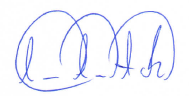 Firma:_________________Ing. Julian Tucker Jefe de ud. de Mtto. Mec. Electr. (e)EP-AGUAS DE MANTA Firma:__________________________Ing. César DelgadoGerente de Gestión TécnicaEP-AGUAS DE MANTAAREA REQUIRENTEAREA REQUIRENTE